APÉNDICE DIGITAL 4Distribución de la probabilidad de asignación de individuos desarrollada en Geneland, a partir de la información genética y la georeferencia para las secuencias del gen COI de A. cephalotes (Apéndice Digital 2). Cada uno de los mapas describe una agrupación genética y el tono más oscuro en el gradiente de grises indica una mayor probabilidad de que un individuo sea asignado a esa población. Estos grupos son consistentes con la clasificación de regiones biogeográficas propuesta por Morrone (2014), dichas agrupaciones se identificaron como: (A) Dominio del Pacífico, (B) Zona de Transición Mexicana, (C) Dominio del Chaco y Paraná, (D) Dominio de BrasilDIGITAL APPENDIX 4Assignment probability distribution for individuals as implemented in Geneland, using genetic information and the georeferenced data of Atta cephalotes COI gene sequences (S2). Each map describes a genetic group and the darkest in greys gradient shows a higher probability of individual assignment in a population. These groups are consistent with biogeographic regions proposed by Morrone (2014); those are identified as (A) Pacific Dominion, (B) Mexican Transition Zone, (C) Paraná and Chaco Dominion, (D) Brazilian Dominion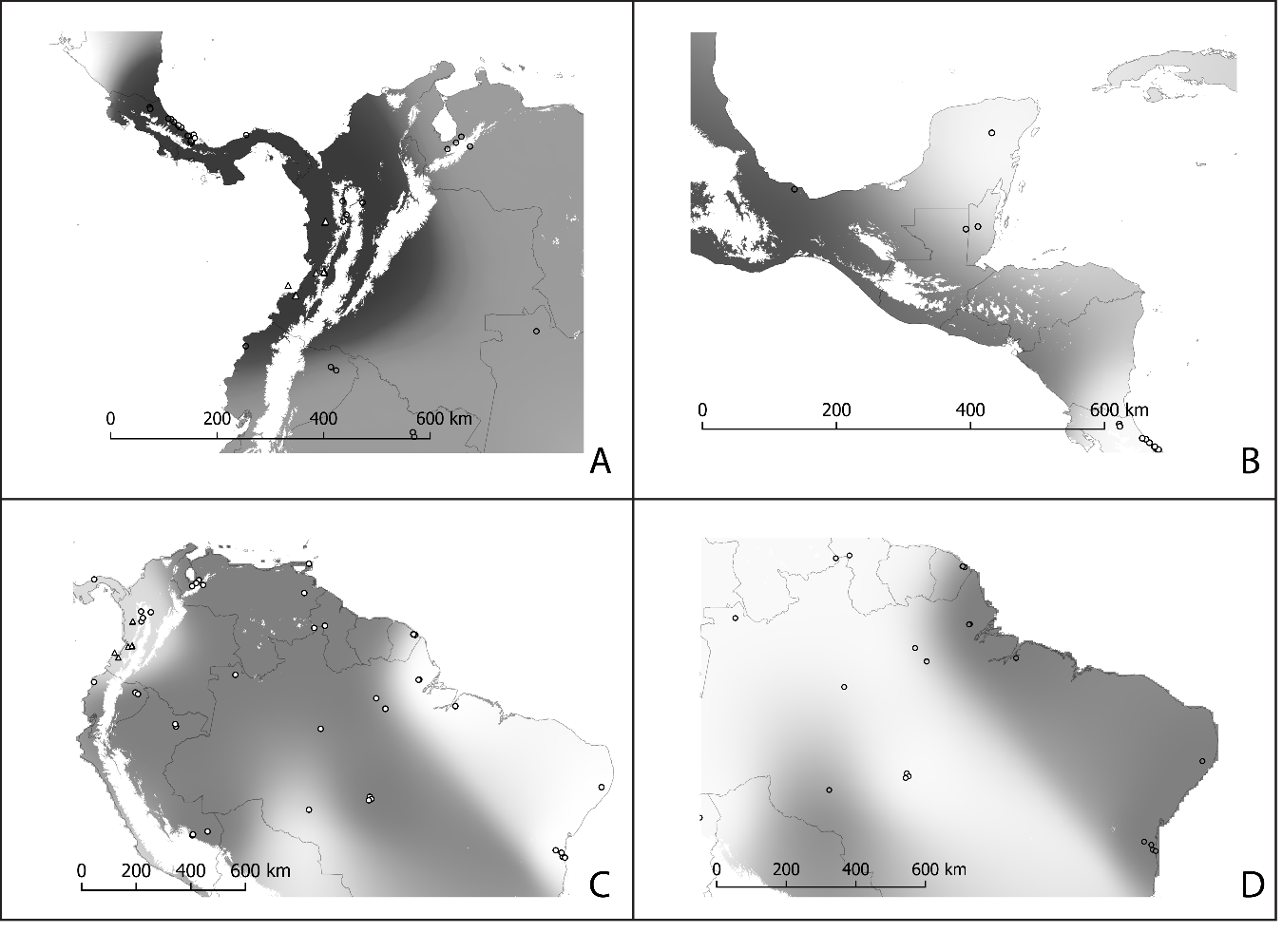 